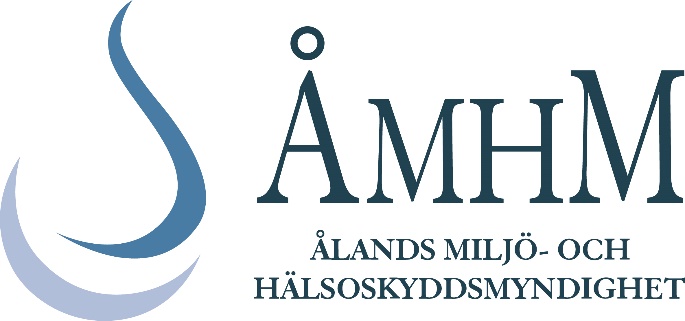 BadvattenprofilBoviks Badstrand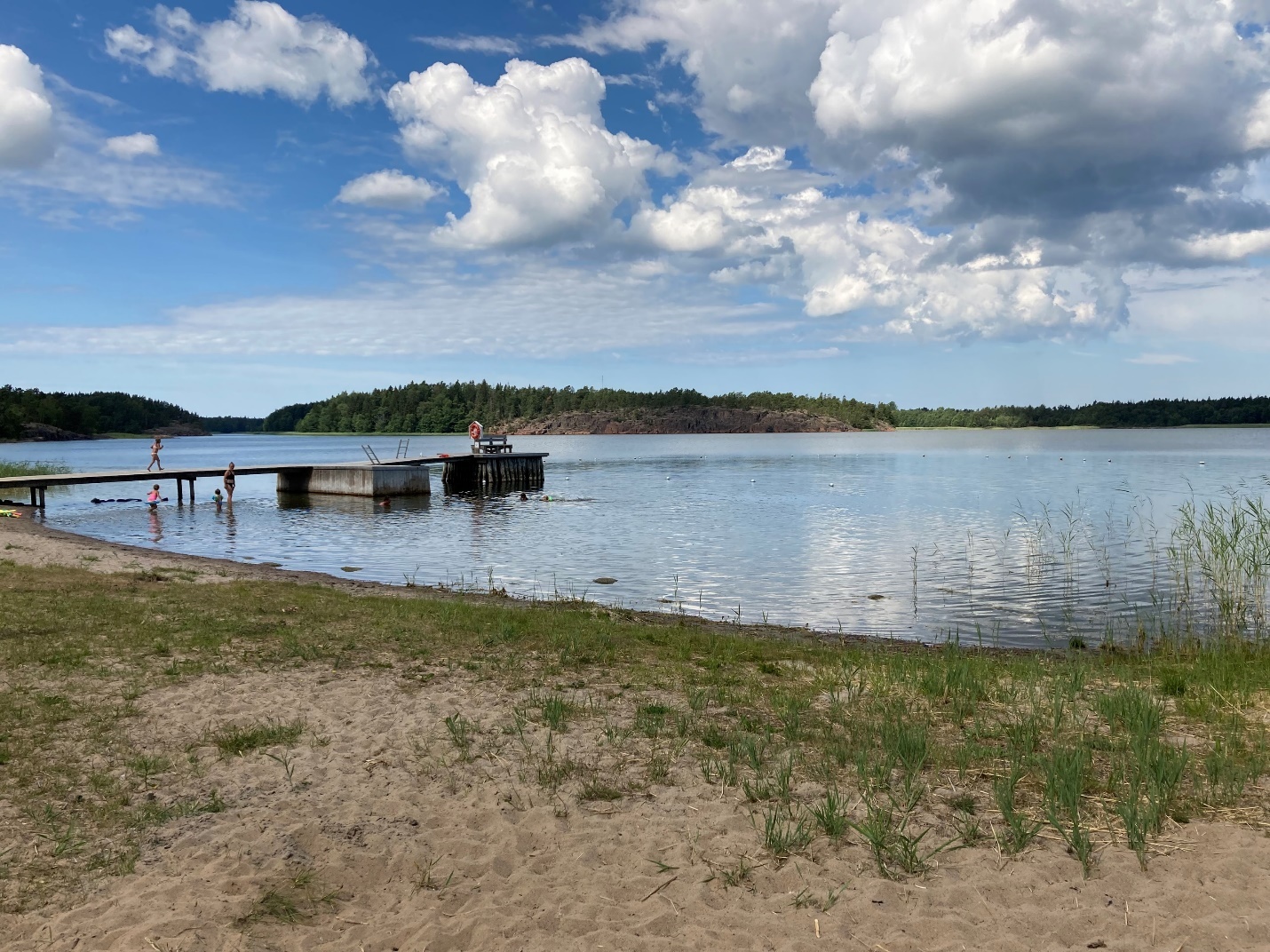 Upprättad i enlighet med social- och hälsovårdsministeriets förordning (FFS 177/2008)Uppdaterad 20211. Strandinformation2. Kontaktuppgifter3. BadvattenkvalitetVid badvattenprovtagning mäts halterna av enterokocker samt av escherichia coli. Åtgärdsgräns för enstaka undersökningsresultat är 200 cfu/100ml för respektive 500 cfu/100ml. Utöver detta görs en okulärbesiktning av halten cyanobakterier. Bedömningen av cyanobakterier görs i en 0-3 gradig skala (0 = Inga cyanobakterier, 1 = Lite cyanobakterier, 2 = Rikligt med cyanobakterier, 3 = Mycket rikligt med cyanobakterier).Tabell 1: Sammanfattning av resultat från badvattenprovtagning vid Boviks badstrand sedan 2018.Tabell 1 ovan sammanfattar de senaste fyra årens provtagningsstatistik för Boviks badstrand. Denna data används sedan för att klassificera badvattnets kvalitét enligt indelningen utmärkt, bra, tillfredsställande eller dålig. Efter badsäsongen 2021 klassificerades badvattnet vid Boviks badstrand som utmärkt. Gränsvärdet för utmärkt baseras på 95 percentilvärdet för den senaste fyra års perioden och ligger på 100 cfu/100ml för enterokocker samt 250 cfu/100ml för escherichia coli.4. Potentiella föroreningskällorTabell 2: Sammanfattning av potentiella föroreningskällor samt dess relevans för badvattenkvaliteten.5. Kortvariga föroreningssituationerEn kortvarig förorening innebär kortare tids avvikelse genom förorening som inte kommer att påverka badvattenkvaliteten längre än tre dagar. Exempel på sådana är bräddning från avlopp eller dagvattenledningar. I sådant fall tar ÅMHM extra prover och sätter upp skyltar som information till de badande. ÅMHM meddelar ägaren och för en diskussion om vilka åtgärder som eventuellt behöver vidtas för att minimera uppkomsten av förorening.Tabell 3: Sammanfattning av kortvariga föroreningssituationer samt vidtagna åtgärder.6. Information om badvattenprofilenBadvattenprofilen skapades den 1 mars 2011 och uppdaterades senast den 4 november 2021.Badvattendirektivet är antaget på Åland genom social- och hälsovårdsministeriets förordning om kvalitetskraven och övervakningen i fråga om vattnet vid allmänna badstränder (FFS 177/2008)1). Utöver detta kompletterar hälsoskyddslagen (FFS 763/1994)2) samt konsumentsäkerhetslagen (FFS 920/2011)3) den allmänna tillsynen av badstränder.AllmäntStrandnamnID nummerID nummerAdressKoordinaterAllmäntBovikFI166070001FI166070001Bovik, HammarlandN 60°26" 26.00'Ö 19°69" 93.00'BadstrandenBoviks badstrand har en ca 60 m lång och ca 10 m bred sandstrand. Ytan ovanför sandstranden är gräsbevuxen.   Badstranden ligger i anslutning till Boviks midsommarstång, Hammarland. Norr om badstranden finns en båthamn och båthus.Boviks badstrand har en ca 60 m lång och ca 10 m bred sandstrand. Ytan ovanför sandstranden är gräsbevuxen.   Badstranden ligger i anslutning till Boviks midsommarstång, Hammarland. Norr om badstranden finns en båthamn och båthus.Boviks badstrand har en ca 60 m lång och ca 10 m bred sandstrand. Ytan ovanför sandstranden är gräsbevuxen.   Badstranden ligger i anslutning till Boviks midsommarstång, Hammarland. Norr om badstranden finns en båthamn och båthus.Boviks badstrand har en ca 60 m lång och ca 10 m bred sandstrand. Ytan ovanför sandstranden är gräsbevuxen.   Badstranden ligger i anslutning till Boviks midsommarstång, Hammarland. Norr om badstranden finns en båthamn och båthus.Boviks badstrand har en ca 60 m lång och ca 10 m bred sandstrand. Ytan ovanför sandstranden är gräsbevuxen.   Badstranden ligger i anslutning till Boviks midsommarstång, Hammarland. Norr om badstranden finns en båthamn och båthus.SimområdetPå simområdet blir vattendjupet stegvis djupare, för att ca 40 meter ut från strandkanten vara 1,5 meter djupt. Simområdet är utmärkt med bojar. Vattendjupet varierar på årsbasis som mest ca 2 m. Under badsäsongen varierar vattendjupet med maximalt ca 1 m. I vattnet finns inte strömmar som inverkar på badarnas säkerhet. Den dominerande vindriktningen under badsäsongen är sydlig. Simområdets botten består till största delen av sand och övergår i lera längre ut. Dykare undersöker simområdets botten varje år innan badsäsongen inleds.  På simområdet blir vattendjupet stegvis djupare, för att ca 40 meter ut från strandkanten vara 1,5 meter djupt. Simområdet är utmärkt med bojar. Vattendjupet varierar på årsbasis som mest ca 2 m. Under badsäsongen varierar vattendjupet med maximalt ca 1 m. I vattnet finns inte strömmar som inverkar på badarnas säkerhet. Den dominerande vindriktningen under badsäsongen är sydlig. Simområdets botten består till största delen av sand och övergår i lera längre ut. Dykare undersöker simområdets botten varje år innan badsäsongen inleds.  På simområdet blir vattendjupet stegvis djupare, för att ca 40 meter ut från strandkanten vara 1,5 meter djupt. Simområdet är utmärkt med bojar. Vattendjupet varierar på årsbasis som mest ca 2 m. Under badsäsongen varierar vattendjupet med maximalt ca 1 m. I vattnet finns inte strömmar som inverkar på badarnas säkerhet. Den dominerande vindriktningen under badsäsongen är sydlig. Simområdets botten består till största delen av sand och övergår i lera längre ut. Dykare undersöker simområdets botten varje år innan badsäsongen inleds.  På simområdet blir vattendjupet stegvis djupare, för att ca 40 meter ut från strandkanten vara 1,5 meter djupt. Simområdet är utmärkt med bojar. Vattendjupet varierar på årsbasis som mest ca 2 m. Under badsäsongen varierar vattendjupet med maximalt ca 1 m. I vattnet finns inte strömmar som inverkar på badarnas säkerhet. Den dominerande vindriktningen under badsäsongen är sydlig. Simområdets botten består till största delen av sand och övergår i lera längre ut. Dykare undersöker simområdets botten varje år innan badsäsongen inleds.  På simområdet blir vattendjupet stegvis djupare, för att ca 40 meter ut från strandkanten vara 1,5 meter djupt. Simområdet är utmärkt med bojar. Vattendjupet varierar på årsbasis som mest ca 2 m. Under badsäsongen varierar vattendjupet med maximalt ca 1 m. I vattnet finns inte strömmar som inverkar på badarnas säkerhet. Den dominerande vindriktningen under badsäsongen är sydlig. Simområdets botten består till största delen av sand och övergår i lera längre ut. Dykare undersöker simområdets botten varje år innan badsäsongen inleds.  ServiceBadet har både livbåt och livboj. Det finns omklädningsrum, torrdass samt avfallskärl. På badstranden finns även en volleybollplan. Badstranden har ingen anordnad badstrandsövervakning.Badet har både livbåt och livboj. Det finns omklädningsrum, torrdass samt avfallskärl. På badstranden finns även en volleybollplan. Badstranden har ingen anordnad badstrandsövervakning.Badet har både livbåt och livboj. Det finns omklädningsrum, torrdass samt avfallskärl. På badstranden finns även en volleybollplan. Badstranden har ingen anordnad badstrandsövervakning.Badet har både livbåt och livboj. Det finns omklädningsrum, torrdass samt avfallskärl. På badstranden finns även en volleybollplan. Badstranden har ingen anordnad badstrandsövervakning.Badet har både livbåt och livboj. Det finns omklädningsrum, torrdass samt avfallskärl. På badstranden finns även en volleybollplan. Badstranden har ingen anordnad badstrandsövervakning.Typ av badEU-badstrand med ett uppskattat besökarantal av 0-500 badare per dag. Stranden besöks mest mellan 12 och 16.EU-badstrand med ett uppskattat besökarantal av 0-500 badare per dag. Stranden besöks mest mellan 12 och 16.EU-badstrand med ett uppskattat besökarantal av 0-500 badare per dag. Stranden besöks mest mellan 12 och 16.EU-badstrand med ett uppskattat besökarantal av 0-500 badare per dag. Stranden besöks mest mellan 12 och 16.EU-badstrand med ett uppskattat besökarantal av 0-500 badare per dag. Stranden besöks mest mellan 12 och 16.YtvattenVattentypVattenområdeVattenvårdsområdeVattenvårdsområdeVattenvårdsområdeYtvattenHav, ÖstersjönÅlands inre skärgårdAaland Island, FIWDAAaland Island, FIWDAAaland Island, FIWDAVattenkvalitetÖverlag klassificeras kustvatten på Åland som måttliga. I inner- och mellanskärgården finns kustvattenområden som klassificeras som otillfredsställande och dåliga.  De långsiktiga trenderna för siktdjupet visar på minskat siktdjup samtidigt som klorofyll-a halterna har ökat.Överlag klassificeras kustvatten på Åland som måttliga. I inner- och mellanskärgården finns kustvattenområden som klassificeras som otillfredsställande och dåliga.  De långsiktiga trenderna för siktdjupet visar på minskat siktdjup samtidigt som klorofyll-a halterna har ökat.Överlag klassificeras kustvatten på Åland som måttliga. I inner- och mellanskärgården finns kustvattenområden som klassificeras som otillfredsställande och dåliga.  De långsiktiga trenderna för siktdjupet visar på minskat siktdjup samtidigt som klorofyll-a halterna har ökat.Överlag klassificeras kustvatten på Åland som måttliga. I inner- och mellanskärgården finns kustvattenområden som klassificeras som otillfredsställande och dåliga.  De långsiktiga trenderna för siktdjupet visar på minskat siktdjup samtidigt som klorofyll-a halterna har ökat.Överlag klassificeras kustvatten på Åland som måttliga. I inner- och mellanskärgården finns kustvattenområden som klassificeras som otillfredsställande och dåliga.  De långsiktiga trenderna för siktdjupet visar på minskat siktdjup samtidigt som klorofyll-a halterna har ökat.Kartbild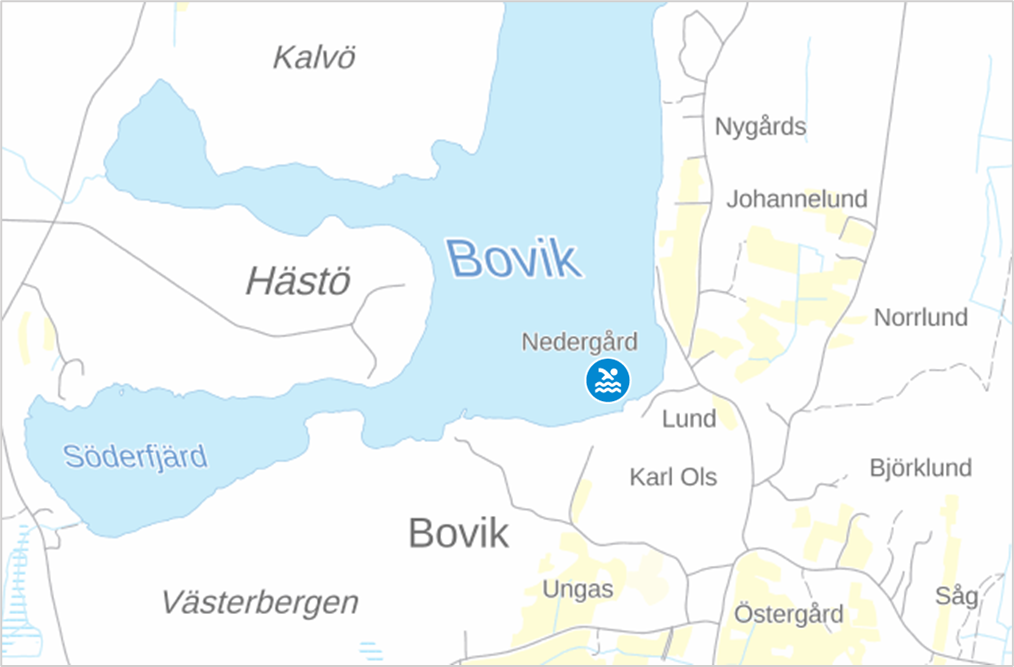 Badstrandens ägareBadstrandens upprätthållareHammarlands kommunKlockarvägen 3, 22 240 HammarlandTfn 018-36 450 (växel), 018-364 524 (Kommuntekniker Dan Vik)fornamn.efternamn@hammarland.axwww.hammarland.axHammarlands kommunKlockarvägen 3, 22 240 HammarlandTfn 018-36 450 (växel), 018-364 524 (Kommuntekniker Dan Vik)fornamn.efternamn@hammarland.axwww.hammarland.axTillsynsmyndighetLaboratoriumÅlands miljö- och hälsoskyddsmyndighet (ÅMHM)Norragatan 17, 22 100 MariehamnTfn 018-528 600 (kansli), 0457-313 5839 (miljöskyddsinspektör Magnus Eriksson)fornamn.efternamn@amhm.axwww.amhm.axÅMHM LaboratorietSundblomsvägen 31, AX-22 150 JomalaTfn 018-32 880laboratoriet@amhm.ax Vatten- och avloppsverketHammarlands kommunKlockarvägen 3, 22 240 HammarlandTfn 018-36 450 (växel), 018-364 524 (Kommuntekniker Dan Vik)fornamn.efternamn@hammarland.axwww.hammarland.axHammarlands kommunKlockarvägen 3, 22 240 HammarlandTfn 018-36 450 (växel), 018-364 524 (Kommuntekniker Dan Vik)fornamn.efternamn@hammarland.axwww.hammarland.axDatumEnterokocker cfu/100mlEscherichia coli cfu/100mlAlgobservationTemperatur +°C02.06.2021101011528.06.2021101002123.07.2021101001809.08.2021101001805.06.2020101001826.06.2020101011824.07.2020201011721.08.2020101012206.06.2019101001727.06.2019201001823.07.2019101012013.08.2019101001930.5.2018101001826.6.2018101001624.7.2018101002314.8.20181010020RelevansKällaBeskrivningLågUtsläpp av vatten från jordbruksmarkI närheten av badstranden kommer diken ut från jordbruksmark, eventuellt kan det vid skyfall påverka vattenkvaliteten negativt.LågFritidsbåtstrafikUnder sommarsäsongen förekommer båttrafik till och från båthusen väster om badstranden.LågUtsläpp av vatten från enskilda avloppÖster om Boviks badstrand finns några privata bostäder med egna avloppssystem.DatumFöroreningssituationOrsakÅtgärder30-31.05.2007Tillfälligt höga bakteriehalter.Skyfall över västra ÅlandInga